Предоставление гражданам субсидий на оплату жилого помещения 
и коммунальных услуг 
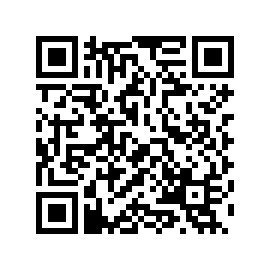 Число семей, получавших субсидии на оплату жилого помещения и коммунальных услуг, 
за отчетный период, единицСумма субсидий, начисленная населению на оплату жилого помещения и коммунальных услуг, тыс. рублейСреднемесячный размер начисленных субсидий на семью, рублей2020 г.I квартал130068833632,62136,4I полугодие1317881494299,21889,8Январь-сентябрь1367082216604,81801,6Январь-декабрь1425443137107,01833,92021 г.I квартал135032954941,22357,3I полугодие1390291660453,91990,5Январь-сентябрь1422562183413,01705,4Январь-декабрь1473032873165,11625,42022 г.I квартал107932698621,12157,6I полугодие1132641313327,01932,5Январь-сентябрь1185191815492,71702,0